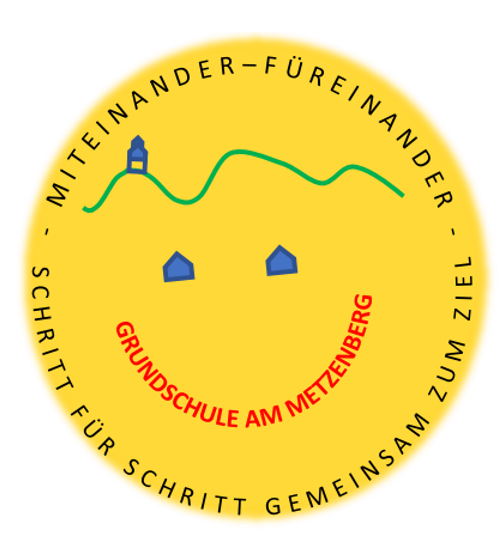 Schulprogrammder Grundschuleam Metzenberg	Stand: 19.02.2024	1A. Allgemeine Beschreibung der Schule	31. Die Schule	32. Das Kollegium und das Schulpersonal	5B. Vorwort	6C. Leitgedanken	7D. Schulorganisation und Schulleben	91. Einschulung	92. Übergänge zu weiterführenden Schulen	103. Feste und Rituale	114. Eltern	115. Außenkontakte	116. Das Kollegium	138. Ganztag	14A. Allgemeine Beschreibung der Schule1. Die SchuleName:		Grundschule am MetzenbergSchulform: 		Grundschule mit zwei Standorten und Ganztagsangebot 			(Pakt für den Nachmittag)Standorte:		Schrecksbach (Verwaltung/Sekretariat)Feldweg 1, 34637 SchrecksbachTelefon		06698 297E-mail: 		poststelle@g.schrecksbach.schulverwaltung.hessen.deRöllshausenSchulstraße 3, 34637 Schrecksbach-RöllshausenTelefon 06698 1606Homepage: 		www.gs.schrecksbach.schule.hessen.deSchulträger: 		Schwalm-Eder-KreisSprechzeiten: 	nach VereinbarungUnterrichtszeit: 	5-Tage-Woche, 7:50 – 13:15 UhrBetreuungszeiten:	Ganztagsangebot am Standort Schrecksbach von 7:30 Uhr bis 15:00 Uhr. Schrecksbach liegt im südlichen Schwalm-Eder-Kreis in Nordhessen. Zu der Großgemeinde gehören die Ortsteile Schrecksbach, Röllshausen, Holzburg, Salmshausen, Hof Röllhausen, Trockenbach und Schönberg. Nach der Grundsteinlegung im Oktober 1957 folgten 1958 und 1961 die Einweihungen des ersten und zweiten Bauabschnittes der heutigen Schule in Schrecksbach. Die Schule wurde zunächst als Mittelpunktschule für Grund- und Hauptschüler aus Schrecksbach und Holzburg errichtet. Nach der Gründung der Gesamtschule Neukirchen im Jahre 1970 verblieben in Schrecksbach die Grundschüler. Seit 1995 wurde die Schule auf Grund einer Schulbezirksänderung nur noch von Kindern aus Schrecksbach besucht. Die Holzburger Schüler wurden der Grundschule in Röllshausen zugeordnet.Die Georg-August-Zinn-Schule wurde in Röllshausen 1955/56 als Volksschule errichtet.1977 wurde sie Grundschule, die von Kindern der Ortsteile Röllshausen, Hof Röllhausen, Salmshausen, Trockenbach, Schönberg und Holzburg besucht wurde.Mit der Zusammenlegung der zwei Grundschulen der Großgemeinde Schrecksbach trugen sie seit dem 01.08.2011 den Namen „Grundschule am Metzenberg“ und unterstanden seitdem einer Schulleitung. Seit 2016 ist die Grundschule am Metzenberg eine Grundschule mit zwei Standorten und einer Schulnummer (7634). Ab dem Schuljahr 2023/2024 beteiligt sich unsere Schule zusammen mit dem Land Hessen, dem Schwalm-Eder-Kreis und dem Förderverein der Grundschule am Metzenberg am sogenannten „Pakt für den Ganztag“.2. Das Kollegium und das SchulpersonalSchulleiter: 			Wolfram SillmannLehrkräfte: 			Karla Blome				Evelyn Michel				Gabriele Strüning				Christina Schorbach				Frauke Jerabeck				Sigrun Pahl				Johanna Schiller				Natascha Wawrauschek (UBUS)				BFZ-Kräfte				evtl. Lehrauftrag/Abordnung				evtl. LiVSekretariat:			Silvia MiddekeHausverwalterinnen:	Frau Smolka (Schrecksbach)				Frau Gerst (Röllshausen)Hausmeister:			Jochen MöllerBetreuungskräfte:		Silke Gonder				Gudrun Pfalzgraf				Simone Keller				(Hella Formoli, Jana Biesenroth, Susanne Jilg-Biesenroth)B. VorwortDas vorliegende Schulprogramm stellt eine Zusammenfassung und Weiterführung der Programme von Röllshausen (2010) und Schrecksbach (2010) dar. Es basiert auf dem Hessischen Schulgesetz. Geltende Erlasse, Verordnungen, Bildungsstandards, Kerncurricula und Inhaltsfelder für die Grundschule sind ebenso bindend wie Beschlüsse der Gesamt- und Schulkonferenz sowie der Hessische Referenzrahmen und der Bildungs- und Erziehungsplan.Wir wollen zu demokratisch denkenden Menschen erziehen, die sich für die Grundrechte einsetzen und andere Menschen achten. Dabei orientieren wir uns an dem gesellschaftlichen Auftrag, dem unsere Schule durch Friedens-, Rechts-, Gesundheits-, Sexual-, Medien-, Umwelt- und Verkehrserziehung sowie durch kulturelle Praxis gerecht werden will.Der Vermittlung der Kulturtechniken des Lesens, Schreibens und Rechnens bis zur sicheren Beherrschung wird ebenso hohe Priorität eingeräumt, wie dem Erlernen gesellschaftlicher Umgangs- und Höflichkeitsformen im Sinne des Erziehungsauftrages der Grundschule. Unsere didaktischen Grundsätze beinhalten Kind-, Wissenschafts- und Handlungsorientierung sowie Differenzierung, Übung, Wiederholung, Lernen in Situationen, Offenheit und ganzheitlich – mehrperspektivisches Lernen. Dieses Schulprogramm stellt die verschriftlichte Grundlage für die Ausgestaltung unseres Schullebens dar. Es wird auf der Schulhomepage veröffentlicht.C. LeitgedankenWir wollen Kinder stark machen ...in fachlicher Kompetenz, indem wir ihnen die Übernahme von Mitverantwortung für ihre Bildungsprozesse in den geforderten Lernbereichen der Grundschule ermöglichen durch: -	ermutigende und fördernde Hilfe-	Einzelarbeit-	Partnerarbeit-	Gruppenarbeit-	Tagesplanarbeit-	Stationsarbeit-	Methodentraining-	Selbstevaluation- 	PC- Unterricht-  	Lesetag-	Arbeitsgemeinschaften im Ganztag- 	Hausaufgaben im Ganztagim sozialen Bereich, indem wir das Einhalten der Klassenregeln und der Schulordnung einsichtig machen und die Wertevermittlung eines sozialen, gewaltfreien Miteinanders fördern durch:-	Gesprächskreise-	Gruppen- und Pausenspiele-	Partner- und Gruppenarbeit-	Spielgeräteausteildienst-	Klassendienste-	Klassensprecherwahl-	Kooperationsspiele-	Erziehungsvereinbarungen-	Regeln und Rituale-	Leseabende-	Projektwochen-	Arbeitsgemeinschaftenim emotionalen Bereich: Wir schaffen Möglichkeiten zur Entfaltung der Wahrnehmungs-, Empfindungs- und Ausdrucksfähigkeit, um die Persönlichkeiten der Kinder auch im Hinblick auf Gefahren (z. B. Suchtgefahren, Kindesmissbrauch) zu stärken, indem wir Folgendes durchführen:-	Gesprächskreise-	Bestätigung durch Lob und Anerkennung-	Darbietungen bei Schulfesten-	Klassenfahrten- 	Projekte zur Gewaltprävention und Achtsamkeitim kreativen Bereich, indem wir entsprechende Arbeitsgemeinschaften anbieten und die Arbeiten der Schüler in den Klassenräumen und im Schulhaus sowie bei Feiern, Festen und Tagen der offenen Tür präsentieren.im umweltgerechten Verhalten, indem sie die Pflege des Naturgartens und des Insektenhotels am Standort Schrecksbach sowie Mülltrennung an beiden Standorten durchführen und an der Aktion „Lernort Natur“ teilnehmen.im sportlichen Bereich, indem wir ihnen die erfolgreiche Teilnahme an Sportwettkämpfen und den Erwerb von Schwimmabzeichen ermöglichen.D. Schulorganisation und Schulleben1. EinschulungEntsprechend der Anforderungen des Bildungs- und Erziehungsplans für Kinder von 0 bis 10 Jahren in Hessen arbeiten wir eng mit den örtlichen KiTas und den Eltern der Schulanfänger zusammen. Dabei streben wir an, dass die Einschulung als positiver Entwicklungsschritt erlebt wird und Probleme rechtzeitig erkannt sowie gemeinsam angegangen werden können. Insbesondere bei Kindern mit Entwicklungsschwierigkeiten oder Erkrankungen findet ein enger Austausch über Stärken, Schwächen und evtl. Förderbedarf der Kinder sowie Beratungsmöglichkeiten der Eltern statt. Darüber hinaus pflegen wir Formen der allgemeinen Zusammenarbeit mit den Erzieherinnen wie z. B. regelmäßige gegenseitige Einladungen und Besuche von Kindergarten- und Grundschulfesten und die gemeinsame Teilnahme an Fortbildungen (z. B. Gewaltprävention, ADHS-Syndrom). Wie der Übergang vom Kindergarten in die Grundschule im Einzelnen umgesetzt wird, kann dem folgenden Kooperationskalender entnommen werden.2. Übergänge zu weiterführenden SchulenDer Übergang von der Grundschule in eine weiterführende Schule ist in der folgenden Tabelle dargestellt.3. Feste und RitualeFolgende Feste und Rituale sollen Freude, Selbstbestätigung und Erinnerungen erfahrbar machen:Tage der offenen Tür / Schulfeste / Spiel- und SportfesteSchulanfangsgottesdiensteEinschulungsfeiernEinschulungsfotosWeihnachtsfeiernFaschingsfeiernTheaterbesucheMuseumsbesuchegemeinsame Essenszubereitungen und MahlzeitenWandertage in die Umgebung der Großgemeinde Schrecksbachjährliche Klassenfahrten oder Ausflüge (mit oder ohne Eltern)-	eine mehrtägige Klassenfahrt im 3.und/oder 4. Schuljahr Erstellung einer Abschlusszeitung mit Rückblick auf 4 Jahre GrundschulzeitKlassenfotos im 4. SchuljahrSchulabschlussfeier für die 4. Klasse am letzten SchultagAbschlussfeier der Klasse 4 für Kinder, Eltern und Lehrer (gestaltet von		den Viertklässlern selbst)4. Eltern Wir bieten an …Gespräche, Beratungen, und Informationen: -	Sprechzeiten nach Vereinbarung bei Lernschwierigkeiten, Verhaltensauffälligkeiten, Fragen der Alltagsbewältigung, …-	zwei Elternsprechtage pro Jahr mit festen Sprechzeiten-	Beratungsgespräche vor dem Übergang in weiterführende Schulen-	gemeinsame Tagungen von Elternbeirat und Schulkonferenz (Wunsch der Gremien an beiden Standorten) – Elternbeiräte informieren über Ergebnisse auf KlassenelternabendenElternmitarbeit:-	bei Klassenprojekten-	beim Sport-	bei Arbeitsgemeinschaften (als Leiter oder Helfer)-	Begleitung bei Wandertagen, Schullandheimaufenthalten, Theater- und Schwimmfahrten-	Organisationshelfer und Spender bei Festen-	Mitgliedschaft im Förderverein unserer SchuleErziehungsvereinbarungen:Erziehungsvertrag 5. AußenkontakteAktivitäten, die regelmäßig nach Absprache mit den zuständigen Veranstaltern durchgeführt werden:-	Erste-Hilfe-Lehrgänge alle 5 Jahre mit Abschlussbescheinigung (Deutsches Rotes Kreuz)-	Feuerwehrübungen-	„Lernort Natur“ im 3. oder 4. Schuljahr (Hegegemeinschaft der Jäger)-	Naturgarten, Insektenhotel (Beratung und Hilfe - 
	Naturschutzbund Deutschland)-	kulturelle Ereignisse (Puppenspieler, Märchenerzählerin, Glasbläser, Autorenlesungen)-	Wettbewerbe verschiedener Organisationen-	Sportwettbewerbe-	Büchereibesuche bzw. Besuche der Büchereileiterin in den Klassen-	regelmäßige Veröffentlichungen im örtlichen Mitteilungsblatt und auf der Schulhomepage-	Besichtigung der Museen in Neukirchen, Ziegenhain, Willingshausen, Holzburg und HessenparkZusammenarbeit mit anderen Schulen und Beratungseinrichtungen:-	GrundschulenGemeinsam mit den Kollegien der Nachbargrundschulen werden Fortbildungen organisiert und durchgeführt (Lesekompetenz, Antolin, Lernwerkstatt, Methodenkompetenz, KUGS, Grundschrift, Mathematik, Klasse-Klasse, Erste Hilfe…). Weiterführende Schulen	Nach dem 4.Schuljahr können unsere Schüler drei verschiedene Gymnasien (Schwalmstadt, Steinatal und Alsfeld) sowie den Gymnasialzweig (G9) der Carl-Bantzer-Schule in Schwalmstadt besuchen. Wir halten enge Kontakte zu den weiterführenden Schulen und nehmen an gemeinsamen Konferenzen und Informations- sowie Beratungsgesprächen teil. Der Unterstufenleiter der Melanchthonschule besucht die Grundschule im Juni.	Inhaltliche Absprachen gibt es für das Fach Englisch mit der IGS Neukirchen. Darüber hinaus besteht regelmäßiger Kontakt zur Gesamtschule in Neukirchen, der Carl-Bantzer-Schule und dem Schwalmgymnasium in Schwalmstadt, der sich auf den konkreten Übergang jeder Klassenstufe bezieht. Die Grundschullehrer werden im ersten Halbjahr nach dem Übergang eingeladen und erhalten eine Rückmeldung über die Entwicklung der Schüler. 	In persönlichen Gesprächen mit den Kollegen der weiterführenden Schulen können Übereinstimmungen oder Defizite in der inhaltlichen und pädagogischen Arbeit der verschiedenen Schulformen ausgetauscht werden.-	Beratungseinrichtungen	Die Schule gehört zum Einzugsbereich des Beratungs- und Förderzentrums in Schwalmstadt (Ludwig Braun Schule – Hephata, St- Martin Schule/BFZ) und kann an Beratungskonferenzen in Neukirchen teilnehmen. 	Eine weitere enge Kooperation besteht mit der Hermann-Schafft-Schule in Homberg /Efze.6. Das KollegiumVerantwortungsbereiche an der Schule am Metzenberg (Geschäftsverteilungsplan):Stand September 2023Zusammenarbeit der Lehrkräfte:Die Lehrkräfte verbringen möglichst die Pausen gemeinsam auf dem Schulhof, so dass anstehende Probleme sofort besprochen werden können. Es finden in wöchentlichem bis vierzehntägigem Rhythmus Dienstbesprechungen und Gesamtkonferenzen mit dem Ziel der weiteren Information und Erarbeitung bzw. Klärung pädagogischer, didaktischer, inhaltlicher oder rechtlicher Themen statt. Alle Lehrkräfte sind Mitglieder der Schulkonferenz.Zur umfassenden Information steht für neu in das Kollegium kommende Lehrkräfte ein Informationsordner bereit.8. GanztagIm „Pakt für den Nachmittag“ übernehmen das Land Hessen und der Schulträger gemeinsam Verantwortung für ein verlässliches Bildungs- und Betreuungsangebot an Grundschulen an fünf Tagen in der Woche von 7.30 Uhr bis etwa 15.00 Uhr oder 17.00 Uhr und in den Schulferien. „Mehr Bildungsgerechtigkeit und Teilhabe, eine bessere Vereinbarkeit von Familie und Beruf sowie eine bessere individuelle Förderung sind die gemeinsamen Ziele.“ (http://www.hessen.ganztaegig-lernen.de/)Ab dem Schuljahr 2023/2024 beteiligt sich unsere Schule zusammen mit dem Land Hessen, dem Schwalm-Eder-Kreis und dem Förderverein der Grundschule am Metzenberg am sogenannten „Pakt für den Ganztag“.Aus der bisherigen Betreuung wird ein Ganztag, der nicht nur erweiterte Zeiten und Angebote enthält, sondern einige Neuerungen für unsere Schule mit sich bringt.1. Der Standort des Ganztages ist in der Schule in Schrecksbach. Hier wurde ein Ganztagsbüro sowie ein separater neuer Betreuungsraum mit Kletterwand, Bewegungsspielen, aber auch mit Kuschel- und Leseecke eingerichtet. Das Nebengebäude bietet 2 Räume für Hausaufgaben und Lernzeit, einen Werk- und AG-Raum sowie eine neue Ausgabeküche. Auch der Schulhof wurde neugestaltet.2. Eltern können für Ihr Kind zwischen verschiedenen zeitlichen Modulen wählen. Bei Modul A und B sind die drei Betreuungstage durch das Ankreuzen von drei Tagen fest für das Schuljahr zu wählen. Dies ist aus organisatorischen Gründen (z. B. für die Personal-, AG- und Essensplanung) notwendig.	A	3 Tage/Woche von 7:30 Uhr bis 15:00 Uhr	B	3 Tage/Woche von 7:30 Uhr bis 17:00 Uhr	C	5 Tage/Woche von 7:30 Uhr bis 15:00 Uhr	D	5 Tage/Woche von 7:30 Uhr bis 17:00 Uhr3. Nach Unterrichtsschluss beginnt die Mittagspause und die Lernzeit bzw. die Hausaufgabenbetreuung. Anschließend findet die Betreuungszeit statt.4. Es werden montags bis donnerstags in der Zeit von 14:00 Uhr bis 15:00 Uhr vielfältige AGs angeboten, sowohl für die jüngeren als auch für die älteren Kinder.Beispiele für das Schuljahr 23/24:AGs für Klasse 1-3: Sport und Spiel, Musik und Tanz, Experimente, Spiel und SpaßAGs für Klasse 2-4: Nähen, Schach, Experimente, Leichtathletik, Kunst5. Für die Heimfahrt hat der Schwalm-Eder-Kreis für 15 Uhr einen zusätzlichen Bus eingerichtet.6. Die Küche wurde zu einer Ausgabeküche umgebaut. Der Caterer (St.Martin/Neukirchen) bleibt vorerst bestehen. 7. Der Schwalm-Eder-Kreis plant ab dem nächsten Schuljahr eine Ferienbetreuung, die separat für ca. 50,00 €/Woche gebucht werden kann. Dies setzt eine Teilnahme am Ganztag der Module A, B, C oder D voraus. Wann ?Wer?Art der Information / BeobachtungWo?März/April im Jahr vor der Einschulung, evtl. Nov. zweiter Besuch im KindergartenSekretärinSchulleiterAnmeldung erste Beobachtungen: Sprachentwicklung, Auffassung und Wiedergabe von Bildinhalten, Farben, Zahlerfassung, schriftliche Wiedergabe von vorgegebenen ZeichenSekretariat SchrecksbachKiTasJanuar im Jahr der EinschulungSchulleiter und VertreterinInformationsabend für Eltern, Themen: Sprach- und Schulfähigkeit, Unterstützungssysteme, TherapiemöglichkeitenKiTasFrühjahr im Jahr der EinschulungSchulärztin schulärztliche Untersuchung, Seh- und HörtestAbschlussbesprechung mit SchulleiterGesundheitsamtvor OsterferienbeginnLehr- oder Betreuungskraft und KitakraftBesuch der Schulanfänger in leerer Schule mit Bücherei – Kennenlernen des SchulgebäudesSchule, Standort RöllshausenApril/Mai1.Tag: SchnupperschultagLehrer/innen/Erzieherinnen2-stündiger Schulbesuch; Basteln, Spielen, Erfassen von Aufgabenstellungen und Wiedergabe/ Bearbeitung, GruppenfähigkeitAuswertung: Gespräch zwischen Lehrer/innen und Erzieherinnenüber Schulfähigkeit und EmpfehlungSchuleSchule 2. Tag: ElterngesprächeLehrer/innen/ElternInformation der Eltern über den Schulbesuch, Beratung und Empfehlung, Informationsbrief über benötigte Schulmaterialien, Austeilen von Informationsbriefen und GenehmigungenSchuleVorabend vor EinschulungEltern / Klassenlehrer/inAbgabe der ZuckertütenSchuleEinschulungstagPfarrer,Schulgemeinde,FotografSchulanfangsgottesdienst,Einschulungsfeier mit Vorträgen und Liedern,EinschulungsfotosEvangelische Kirche,Gemeindesaal RöllshausenSchuleHerbstKlassenlehrer/in/
ErzieherinnenRückmeldung über die Bewältigung des ÜbergangsKiTasHerbstErzieherinnenBastel- oder Spielenachmittag in KiTa SchrecksbachKiTaWann ?/ Wo?Wer?Information / Antragstellung / EntscheidungDezemberAtrium der Steinwaldschule NeukirchenVertreter/innen der umliegenden weiterführenden Schulen (Gymnasien, Gesamtschulen usw.)allgemeine Information über die jeweiligen Schulformen und differenzierte Darstellungen der Schulen durch Zeigen von Informationsfilmen (HKM) und durch anwesendeVertreterinnen und Vertreter der weiterführenden Schulenvon Januar bis spätestens 25. FebruarSchuleKlassenlehrer/in 4.KlasseEinzelberatung der Elternbis zum 5. MärzErziehungsberechtigteschriftlicher Antrag zur Wahl einer bestimmten SchulformKlassenkonferenzBeratung und Beschluss über Empfehlung, Weitergabe der schriftlichen Stellungnahme der Klassenkonferenz an die Eltern, Einladung zu erneuter Einzelberatung bei Diskrepanz von Elternwille und Empfehlung der Klassenkonferenzbis ca. 10. MärzSchulleiter/inWeiterleitung per LUSD (Anmeldung + Empfehlung an die weiterführende Schule)bis 5. AprilKlassenlehrer/inMöglichkeiten der Einzelberatung bei Diskrepanz von Elternwille und Empfehlung der Klassenkonferenz, endgültige Entscheidung der ElternAnfang 5. Klasseehemalige/r Klassenlehrer/inKontaktaufnahme zur neuen Klassenleitung hinsichtlich einer Rückmeldung zur Bewältigung des Übergangs SchrecksbachRöllshausenSchulleiterWolfram SillmannWolfram SillmannAbwesenheitsvertretungEvelyn MichelEvelyn MichelPersonalrätinSigrun PahlSigrun PahlAV MedienWolfram SillmannWolfram SillmannDatenschutzSigrun PahlSigrun PahlIT BeauftragterEvelyn MichelEvelyn MichelKücheGanztagGanztagLehrerbüchereiWolfram SillmannWolfram SillmannLehrmittelbüchereiWolfram SillmannWolfram SillmannLehrmittelraumKollegiumKollegiumMusikinstrumente/MusikEvelyn Michel / Gabriele StrüningEvelyn Michel / Gabriele StrüningSchülerbüchereiKlassenlehrkraftKlassenlehrkraftSchulsportSigrun PahlSigrun PahlVerkehrserziehungLehrer der 4. KlasseLehrer der 4. KlasseWerkraumWolfram Sillmann/Lehrkraft/GanztagWolfram Sillmann/Lehrkraft/GanztagSicherheitGabriele StrüningGabriele StrüningBrandschutz „Innerer Bereich“Johanna SchillerJohanna SchillerSicherheit „Äußerer Bereich“Cindy Smolka /Jochen Möller Janine Gerst/Jochen MöllerSpielgeräteWolfram Sillmann / Gabriele StrüningWolfram Sillmann / Gabriele StrüningStrom und WasserCindy Smolka / Janine GerstCindy Smolka / Janine GerstPressearbeitKollegium/Wolfram SillmannKollegium/Wolfram SillmannPinnwändeWolfram Sillmann/KollegiumWolfram Sillmann/KollegiumHausmeister/ReinigungCindy SmolkaJanine GerstSekretariatSilvia MiddekeSilvia MiddekeGanztagSilke GonderSilke GonderFachkraft DeutschChristina SchorbachChristina SchorbachFachkraft MathematikGabriele StrüningGabriele StrüningFachkraft EnglischFrauke Jerabeck, Christina SchorbachFrauke Jerabeck, Christina SchorbachFachkraft SachunterrichtWolfram Sillmann/Gabriele Strüning/Evelyn Michel/Johanna SchillerWolfram Sillmann/Gabriele Strüning/Evelyn Michel/Johanna SchillerFachkraft SportSigrun PahlSigrun PahlFachkraft ReligionChristina Schorbach/Frauke JerabeckChristina Schorbach/Frauke JerabeckFachkraft MusikEvelyn Michel/Gabriele StrüningEvelyn Michel/Gabriele StrüningFachkraft KunstChristina Schorbach/Frauke JerabeckChristina Schorbach/Frauke JerabeckFachkraft für LRRBFZ-Kraft BFZ-Kraft Fachkraft für DyskalkulieBFZ-KraftBFZ-Kraft